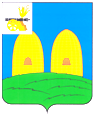 КОМИТЕТ  ОБРАЗОВАНИЯАДМИНИСТРАЦИИ МУНИЦИПАЛЬНОГО ОБРАЗОВАНИЯ«РОСЛАВЛЬСКИЙ РАЙОН» СМОЛЕНСКОЙ ОБЛАСТИП Р И К А Зот  __________ № ___О проведении районного конкурса детского творчества «Зеркало природы – 2020»          В целях повышения общего эколого-эстетического и культурного уровня учащихся, привлечения внимания к проблемам охраны окружающей среды, воспитания бережного и внимательного отношения к природе средствами разных видов творчества п р и к а з ы в а ю:Провести районный конкурс детского творчества «Зеркало природы – 2020» 10 апреля 2020 года на базе МБУДО «СЮН».Утвердить:2.1. Положение о проведении районного конкурса детского творчества «Зеркало природы – 2020» (приложение № 1).2.2. Смету расходов на проведение районного конкурса детского творчества «Зеркало природы – 2020» (приложение № 2).2.3. Состав оргкомитета (с правами жюри) районного конкурса детского творчества «Зеркало природы – 2020» (приложение № 3).МКУ ЦБО (Шкокорева Л.Н.) обеспечить финансирование районного конкурса детского творчества «Зеркало природы – 2020» согласно утвержденной смете расходов за счет средств МБУДО «СЮН».Ответственность за организацию и проведение районного конкурса детского творчества «Зеркало природы – 2020»  возложить на директора МБУДО «СЮН» Калашникову В.П.Контроль за исполнением настоящего приказа возложить на начальника отдела развития образования и муниципального контроля Рославльского комитета образования Новикову Г.А.Председатель Комитета                                                                    Н.Н. Гращенко                                                                             Приложение № 1                                                                                           к приказу Рославльского                                                                                       комитета образования                                                                                            от  __________№ _____Положениепроведении районного конкурса детского творчества«Зеркало природы – 2020»Общие положения.Районный конкурс детского творчества «Зеркало природы – 2020» (далее – Конкурс)  проводится с целью повышения общего эколого-эстетического и культурного уровня обучающихся, привлечения внимания к проблемам охраны окружающей среды, воспитания бережного и внимательного отношения к природе средствами разных видов творчества.Задачи Конкурса:- воспитание экологической культуры и грамотности подрастающего поколения; - развитие творческой активности обучающихся в решении экологических проблем и вопросов сохранения окружающей среды;- поиск и поощрение одаренных детей в системе  организаций общего и дополнительного образования;- стимуляция творческой активности обучающихся и педагогов;- развитие интереса учащихся к народному творчеству.1.3. Учредителями Конкурса  является смоленское областное государственное бюджетное учреждение дополнительного образования «Станция юных натуралистов» (далее – СОГБУ ДО «Станция юннатов»). Работу по организации и проведению Конкурса осуществляет оргкомитет МБУДО «СЮН».1.4. Общее руководство Конкурса осуществляет оргкомитет.Участники Конкурса.В Конкурсе могут принимать участие учащиеся муниципальных бюджетных образовательных учреждений муниципального образования «Рославльский район» Смоленской области в возрасте 7-18 лет.Допускается только индивидуальное участие в Конкурсе.Порядок и условия проведения Конкурса.Конкурс проводится по следующим номинациям:        «Живопись» (рисунки тушью, гуашью; живопись маслом, акварелью и др.). Размер плоских работ формат А4-А3. Работы могут быть выполнены на камне, дереве, стекле (размер не менее 15 см) с использованием различных техник и материалов.«Природа и творчество» (дерево и изделия из него, роспись по дереву, береста – роспись и изделия из нее, кожа животных, изделия из лозы, соломки, флористические композиции и др.). Размер плоских работ не более формата А3, размер объемных работ не более  40х60х60 см. «Прикладное искусство» (гобелен, лоскутная техника, вышивка, вязание, мягкая игрушка, батик и др.). Размер плоских работ не более формата А3, размер объемных работ не более  40х60х60 см. «Лепка» (принимаются творческие работы из соленого теста, полимерной глины, холодного фарфора, гипса и других пластических масс). Работы участников должны быть устойчивыми и размером не более 40х30х30 см.«Творческий коллаж» - на Конкурс принимаются плоские творческие работы, выполненные из любых материалов в формате А3.Все работы должны иметь этикетку, в которой указывается: номинация, название работы,  Ф.И. автора, класс, возраст, название муниципального бюджетного образовательного учреждения муниципального образования «Рославльский район» Смоленской области, Ф.И.О. руководителя, должность. Этикетка крепится на оборотной стороне работ.  Конкурс проводится среди трех возрастных категорий учащихся:    1 - 4 классы;5 - 8 классы;9 - 11 классы.Темы Конкурса:  «2020 – Год Памяти и Славы», «Птица 2020 года – журавль», «По страницам сказок» (творческие работы, иллюстрирующие сказки). Призовые работы, представленные на Конкурс не возвращаются.Организационный комитет Конкурса оставляет за собой право использовать работы конкурсантов для некоммерческих целей: издание каталога, альбома, календаря, презентационных материалов, буклетов, баннеров, выставок, информационных публикаций в прессе, без выплаты авторского вознаграждения, но с указанием авторства.Оценка конкурсных работ проводится в соответствии со следующими критериями: - соответствие работы требованиям и тематике Конкурса;- техника выполнения работы;- качество оформления;- полнота освещения выбранной темы, образность;- цветовое решение работы;- оригинальность.4.Сроки проведения.Конкурс проводится 10 апреля 2020 года. Работы для участия в Конкурсе, оформленные в соответствии с критериями оценки  конкурсных работ, предоставляются в оргкомитет до 8 апреля 2020 года по адресу: г. Рославль, ул. Горького, д. 10, тел. (48134) 6-45-50 МБУДО «СЮН». Для участия в Конкурсе  необходимо представить единым пакетом работы и сведения об участниках до 8 апреля 2020 года.Сведения об участниках районного конкурса детского творчества  «Зеркало природы – 2020»5. Подведение итогов Конкурса. Награждение.5.1. По итогам  Конкурса среди  учащихся в каждой номинации и возрастной категории определяются: победитель (I место) и призеры (II, III место). Оргкомитет МБУДО «СЮН» оставляет за собой право изменять количество призовых мест.Победители и призеры Конкурса награждаются грамотами Комитета образования Администрации муниципального образования «Рославльский район» Смоленской области. Педагогам, подготовившим победителей и призеров Конкурса,  объявляется благодарность Рославльского комитета образования.Лучшие работы участников Конкурса будут рекомендованы для участия в областном заочном конкурсе детского творчества «Зеркало природы – 2020».                                                                                                 Приложение № 2                                                                                           к приказу Рославльского                                                                                       комитета образования                                                                                            от  __________№ _____Сметарасходов на проведение районного конкурса детского творчества «Зеркало природы-2020»ИТОГО:   2 242 руб. 57коп. (две тысячи двести сорок два рубля 57 коп.)Смету составил:Директор  МБУДО «СЮН»                                                        В.П. КалашниковаСмету проверил главный бухгалтер МКУ ЦБО                      О.М. Бабанова                                                                                                                                                     Приложение № 3                                                                                           к приказу Рославльского                                                                                       комитета образования                                                                                            от  __________№ _____СОСТАВоргкомитета (с правами жюри) по проведению районного конкурса детского творчества «Зеркало природы – 2020»:Калашникова В.П. – директор МБУДО «СЮН», председатель оргкомитета.Члены оргкомитета:Кабалова Т. М.– заместитель директора МБУДО «СЮН»;Супроненко И.Э. – методист МБУДО «СЮН»;Винокурова Е.В. – педагог дополнительного образования МБУДО «СЮН»;Козунова М.С. - методист МБУДО «СЮН».№ п/пФамилия, имя участникаКлассНоминация, название работыОбразовательная организация, номер телефона, адрес электронной почтыФИО(полностью) педагога, подготовившего участника конкурса и его должность№п/пНаименование товараКол-воЦена (руб.)Сумма (руб.)1Карточки в папке «Ягоды и грибы»1 шт.57.4957.492Викторина «Колесо знаний»1 шт.169.11169.113Грамота А440 шт.3.27130.804Игра настольная 1 шт.293.39293.395Карточная квест - игра1 шт.107.91107.916Exit квест1 шт.452.40452.407Викторина «На 4 кулака»1 шт.135.47135.478Викторина по биологии 1 шт.350.35350.359Magellan: Хамелеон1 шт.385.03385.0310Карточки в папке2 шт.80.31160.62